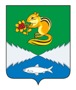 РОССИЙСКАЯ ФЕДЕРАЦИЯИРКУТСКАЯ ОБЛАСТЬ           КАЗАЧИНСКО-ЛЕНСКИЙ РАЙОН                                                                                                 КАРАМСКОЕ                                                                                                                                                           МУНИЦИПАЛЬНОЕ ОБРАЗОВАНИЕАдминистрацияКарамского сельского поселенияП О С Т А Н О В Л Е Н И Есело Карам____19.04.        2024 г. № __  19    _Об утверждении административного регламента по предоставлению муниципальной услуги «Постановка на учет граждан в качестве нуждающихся в жилых помещениях, предоставляемых по договору социального найма» В соответствии с Федеральным законом Российской Федерации от 06.10.2003 № 131-ФЗ «Об общих принципах организации местного самоуправления в Российской Федерации», Федеральным законом Российской Федерации от 27.07.2010 № 210-ФЗ «Об организации предоставления государственных и муниципальных услуг», руководствуясь частью 2 статьи 6 Устава Карамского муниципального образования, администрация Карамского сельского поселения ПОСТАНОВЛЯЕТ:          1. Утвердить прилагаемый административный регламент по предоставлению муниципальной услуги «Постановка на учет граждан в качестве нуждающихся в жилых помещениях, предоставляемых по договору социального найма».          2. Постановление вступает в силу со дня его официального обнародования на информационных стендах и Интернет-сайте администрации Карамского сельского поселения (www.карам.рф).           3. Контроль исполнения настоящего постановления оставляю за собой.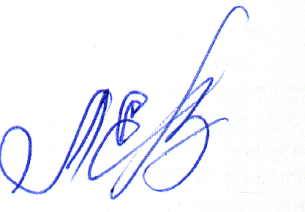 Глава Карамского сельского поселения                                                                         Е.В. ЛогиноваУТВЕРЖДЕНпостановлением администрации Карамского сельского поселенияот «19» апреля_ 2024 г. № _19__Административный регламентпо предоставлению муниципальной услуги «Постановка на учет граждан вкачестве нуждающихся в жилых помещениях, предоставляемых                                                                             по договору социального найма»        I. Общие положения        1.1. Административный регламент по предоставлению муниципальной услуги «Постановка на учет граждан в качестве нуждающихся в жилых помещениях, предоставляемых по договору социального найма» (далее - Регламент) разработан в целях повышения качества исполнения и доступности результатов исполнения муниципальной услуги по приему документов, а также постановке (отказе постановки) на учет граждан в качестве нуждающихся в жилых помещениях, предоставляемых по договору социального найма. Регламент определяет сроки и последовательность административных процедур и административных действий администрации Карамского сельского поселения (далее – администрация), порядок взаимодействия между должностными лицами, а также взаимодействие администрации  с физическими лицами (далее - заявители), органами государственной власти и иными органами местного самоуправления, а также учреждениями и организациями при предоставлении данной муниципальной услуги.         1.2. Муниципальную услугу оказывает администрация.        Место нахождения администрации: с. Карам, ул. Романа Иванова, д. 22.        Почтовый адрес: 666501, Иркутская область, Казачинско-Ленский район, с. Карам, ул. Романа Иванова, д. 22.         Телефон: 8(39562) 4-90-27 .        Официальный сайт в информационно-телекоммуникационной сети Интернет (далее сети Интернет) - https://карам.рф/.        Адрес электронной почты: karamskaya@bk.ru.        Время работы администрации: с 9 до 18 часов, перерыв с 13 до 14 часов; суббота и воскресенье - выходные дни.        При предоставлении данной муниципальной услуги администрация взаимодействует с:-Федеральной службой государственной регистрации, кадастра и картографии Российской Федерации;- Федеральной налоговой службой Российской Федерации;- Федеральной миграционной службой Российской Федерации;- органами ЗАГС; - органами местного самоуправления;- предприятиями технической инвентаризации; - органами опеки и попечительства; - иными уполномоченными органами, учреждениями и организациями.         1.3. Заявителями муниципальной услуги являются:- физические лица, проживающие и постоянно зарегистрированные в Карамском сельском поселении (либо их уполномоченные представители), обратившиеся в орган, предоставляющий муниципальные услуги с запросом, выраженным в устной, письменной или электронной форме.         1.4. Порядок информирования о правилах оказания муниципальной услуги                                                 Порядок информирования (консультирования) о правилах оказания муниципальной услуги осуществляется специалистом (по вопросам муниципального хозяйства) администрации по адресу: 666501, Иркутская область, Казачинско-Ленский район, с. Карам, ул. Романа Иванова,                     д. 22.         Телефон: 8(39562) 4-90-27.         Получателю муниципальной услуги представляется следующая информация (консультация): - наименование, почтовый адрес, номера телефонов, адреса электронной почты, график (режим) работы органа, данные о специалисте, предоставляющем муниципальную услугу; - порядок и сроки предоставления муниципальной услуги; - перечень документов, необходимых для получения муниципальной услуги, комплектность (достаточность) представленных документов;- требования нормативных правовых актов, муниципальных правовых актов в части предоставления муниципальной услуги; - порядок обжалования действий (бездействия) и решений, осуществляемых и принимаемых в ходе оказания муниципальной услуги; - иная информация, имеющая непосредственное отношение к предоставлению муниципальной услуги.          Информация (консультация) о порядке оказания муниципальной услуги представляется: - по письменному обращению (заявлению); - по телефону; - при личном обращении; - по электронной почте; - на информационном стенде администрации.          Заявители, подавшие запрос о представлении сведений, в обязательном порядке получают информацию, которая соответствует следующим требованиям:- достоверность представляемой информации; - четкость в изложении информации;- полнота информирования;- удобство и доступность получения информации.          При ответах на телефонные звонки и устные обращения специалисты администрации подробно информируют лиц, обратившихся по интересующим их вопросам. Ответ на телефонный звонок должен начинаться с информации о специалисте, ответственном за исполнение муниципальной услуги, фамилии, имени, отчестве и должности специалиста, принявшего телефонный звонок.          При невозможности специалиста, принявшего звонок, самостоятельно ответить на вопросы, телефонный звонок должен быть переадресован (переведен) на другое должностное лицо или обратившемуся гражданину должен быть сообщен телефонный номер, по которому можно получить необходимую информацию.          1.5 Порядок информирования о ходе предоставления муниципальной услуги          Получатели муниципальной услуги информируются: - о приостановлении предоставления муниципальной услуги;- об отказе в предоставлении муниципальной услуги; - о сроках оформления документов и возможности их получения.                                                               Информирование заявителей осуществляется в устной или письменной форме следующим образом: - индивидуальное информирование (устное, либо письменное); - публичное информирование.          Индивидуальное устное информирование осуществляется при обращении заявителей за информацией лично или по телефону.          Если для подготовки ответа требуется продолжительное время, должностное лицо, осуществляющее индивидуальное устное информирование, может предложить заявителям обратиться за необходимой информацией в письменном виде.  Индивидуальное письменное информирование осуществляется путем предоставления ответов почтовым отправлением. Публичное информирование осуществляется посредством размещения информации на информационных стендах, официальном сайте администрации в сети Интернет.          Если информация по предоставлению муниципальной услуги представляется в письменном обращении, администрация визирует обращение, устанавливает срок исполнения и направляет обращение для изучения, выполнения необходимых мероприятий и подготовки ответа.          Ответ на обращение предоставляется в простой, четкой и понятной форме с указанием фамилии и номера телефона непосредственного исполнителя. Готовый ответ на обращение регистрируется и направляется заявителю либо выдается на руки заявителю при личном обращении.          Письменные обращения заявителей о порядке оказания муниципальной услуги рассматриваются специалистом администрации с учетом времени подготовки ответа заявителю в срок, не превышающий 30 дней с момента получения обращения.          2. Стандарт предоставления муниципальной услуги          2.1. Наименование муниципальной услуги: «Постановка на учет граждан в качестве нуждающихся в жилых помещениях, предоставляемых по договору социального найма».          2.2. Исполнение муниципальной услуги осуществляет администрация.          Местонахождение администрации: с. Карам, ул. Романа Иванова, д. 22.                                                               Почтовый адрес: 666501, Иркутская область, Казачинско-Ленский район, с. Карам,                          ул. Романа Иванова, д. 22.         Режим приема специалистом в администрации:         Специалист, оказывающий услугу, не вправе требовать от заявителя осуществления действий, в том числе согласований, необходимых для получения муниципальной услуги и связанных с обращением в иные государственные органы, органы местного самоуправления, организации, за исключением получения услуг и получения документов и информации, предоставляемых в результате предоставления таких услуг, включенных в перечни, указанные в части 1 статьи 9 Федерального закона от 27.07.2010 № 210-ФЗ «Об организации предоставления государственных и муниципальных услуг».          2.3. Результат предоставления муниципальной услуги.          Администрация по результатам рассмотрения заявлений граждан о предоставлении муниципальной услуги, проверки представленных документов, обследования жилищных условий заявителя, принимает следующие решения:- о признании (отказе в признании) гражданина и членов его семьи малоимущими в целях принятия на учет и предоставления им по договорам социального найма жилых помещений муниципального жилищного фонда; - выдача заявителю, обратившемуся за предоставлением муниципальной услуги, решения о принятии (отказе в принятии) на учет в качестве нуждающихся в жилых помещениях, предоставляемых по договорам социального найма, либо относящихся к определенной федеральным законом, указом Президента Российской Федерации или законом субъекта Российской Федерации категории граждан.          2.4. Срок предоставления муниципальной услуги          Срок предоставления муниципальной услуги - 30 рабочих дней с даты регистрации заявления и предоставления заявителем пакета необходимых документов.          Ответственный специалист не позднее чем через три рабочих дня со дня принятия решения о принятии гражданина на учет или об отказе в принятии на учет выдает или направляет заявителю выписку из правового акта администрации.          2.5. Перечень нормативных правовых актов, регулирующих исполнение и предоставление муниципальной услуги:- Жилищный кодекс Российской Федерации от 29.12.2004 № 188-ФЗ (ст.12, Глава 7); - Федеральный закон от 06.10.2003 № 131-ФЗ «Об общих принципах организации местного самоуправления в Российской Федерации» (ст.14,16); - Закон Иркутской области от 07.10.2005 № 363-3C «Об учете граждан в качестве нуждающихся в жилых помещениях, предоставляемых по договору социального найма на территории Иркутской области»;- иные нормативные правовые акты Российской Федерации, Иркутской области и администрации Карамского сельского поселения, регулирующие правоотношения в данной сфере.          2.6. Исчерпывающий перечень документов, необходимых для предоставления муниципальной услуги.
         2.6.1. Граждане в целях реализации их права на получение жилых помещений по договорам социального найма обращаются с заявлением в администрацию (приложение 1).
Заявление подписывается всеми совершеннолетними дееспособными членами семьи. Заявление о принятии на учет недееспособных граждан представляется их законными представителями.
         2.6.2. Заявление о предоставлении муниципальной услуги может быть заполнено заявителем (уполномоченным лицом) в электронном виде в сети Интернет на сайте администрации.
Личная подпись заявителя (уполномоченного лица) заверяется квалифицированной электронной подписью заявителя (уполномоченного лица), подписавшего документ, в соответствии с требованиями Федерального закона от 6 апреля 2011 года N 63-ФЗ "Об электронной подписи" (далее – квалифицированная ЭП).
         2.6.3. К заявлению прилагаются следующие документы:
- заявление о признании заявителя и членов его семьи малоимущими (приложение 2);
- паспорт заявителя и членов его семьи;
- свидетельства о рождении детей, свидетельство о заключении брака, решение об усыновлении (удочерении), судебное решение о признании членом семьи;
- справки о доходах граждан (о доходе одиноко проживающего гражданина) за расчетный период, равный двум календарным годам, непосредственно предшествующим месяцу подачи заявления о приеме на учет, и стоимости имущества, находящегося в собственности заявителя и членов его семьи и подлежащего налогообложению;
- справка формы 7 (характеристика жилого помещения), если указанные сведения находятся в распоряжении организаций, не подведомственных органам местного самоуправления;
- справка формы 9 (выписка из домовой книги), в том числе справка формы 9 (выписка из домовой книги) по предыдущему месту жительства, если срок регистрации по месту жительства менее 5 лет (с 1 января 2015 года предоставляется заявителем, если указанные сведения находятся в распоряжении организаций, не подведомственных органам местного самоуправления);
- выписка из финансового лицевого счета с указанием количества проживающих граждан по форме, утвержденной постановлением Правительства Иркутской области от 25.01.2006 № 4 «Об утверждении перечня и форм документов по осуществлению учета граждан в качестве нуждающихся в жилых помещениях, предоставляемых по договорам социального найма, в Иркутской области;
- согласие на обработку персональных данных от заявителя и всех членов семьи, совместно с ним проживающих (зарегистрированных по месту жительства);
- документы, подтверждающие право пользования жилым помещением, занимаемым заявителем и членами его семьи, в том числе принадлежащие заявителю и (или) членам его семьи на праве собственности (договор, ордер, решение о предоставлении жилого помещения);
- документы, выданные медицинским учреждением (в случае, если гражданин имеет право на получение жилого помещения вне очереди в соответствии с подпунктом 3 пункта 2 статьи 57 Жилищного кодекса Российской Федерации);
- справка, о наличии или отсутствии жилых помещений на праве собственности по месту постоянного жительства заявителя и членов его семьи по состоянию на 1 января 1997 года, предоставляемую на заявителя и каждого из членов его семьи;
         2.6.4. Администрация Карамского сельского поселения запрашивает в установленном порядке следующие документы:
- выписку из Единого государственного реестра прав на недвижимое имущество и сделок с ним о наличии или отсутствии жилых помещений на праве собственности по месту постоянного жительства заявителя и членов его семьи, предоставляемую на заявителя и каждого из членов его семьи по Российской Федерации;
- справку формы 7 (характеристика жилого помещения), если указанные сведения находятся в распоряжении подведомственных органам местного самоуправления организаций, участвующих в предоставлении муниципальных услуг;
- справку формы 9 на гражданина и членов его семьи (выписка из домовой книги), в том числе справку формы 9 (выписка из домовой книги) по предыдущему месту жительства, если срок регистрации заявителя и членов его семьи по месту жительства менее 5 лет (действует с 1 января 2015 года, если указанные сведения находятся в распоряжении подведомственных органам местного самоуправления организаций, участвующих в предоставлении муниципальных услуг);
- решение МВК о признании жилого помещения непригодным для проживания (в случае, если гражданин имеет право на получение жилого помещения во внеочередном порядке в соответствии с пп. 1 п. 2 ст. 57 Жилищного кодекса РФ).
Указанные документы граждане вправе представлять сами по собственной инициативе.
        2.6.5. Для получения услуги физические лица представляют в администрацию заявление и документы, указанные в п. 2.6.3
        2.6.6. Заявитель в обязательном порядке указывает наименование органа местного самоуправления, в который направляет запрос, либо фамилию, имя, отчество соответствующего должностного лица, либо должность соответствующего должностного лица, а также свои фамилию, имя, отчество, почтовый адрес, по которому направляется ответ.        Граждане могут представлять документы, необходимые для признания их малоимущими, как подлинные, так и копии, заверенные в установленном порядке, а также организациями и предприятиями, выдавшими соответствующий документ.         2.6.7. Отдельные категории граждан, не подлежащих признанию малоимущими:         1) граждане, жилые помещения которых признаны в порядке, установленном Правительством Российской Федерации, непригодными для проживания и не подлежащими ремонту или реконструкции;         2) иные категории граждан, предусмотренные федеральным законодательством.         2.7. В соответствии с пунктами 1 и 2 статьи 7 Федерального закона от 27.07.2010 N 210-ФЗ "Об организации предоставления государственных и муниципальных услуг", запрещается требовать от заявителя:-представления документов и информации или осуществления действий, представление или осуществление которых не предусмотрено нормативными правовыми актами, регулирующими отношения, возникающие в связи с предоставлением муниципальной услуги; -представления документов и информации, которые находятся в распоряжении органов, предоставляющих муниципальную услугу, администрации Карамского сельского поселения, иных государственных органов, органов местного самоуправления и организаций, в соответствии с нормативными правовыми актами Российской Федерации, нормативными правовыми актами субъектов Российской Федерации и муниципальными правовыми актами.         2.8. Общие требования к оформлению документов, представляемых для предоставления муниципальной услуги:- документы на русском языке, либо имеющие заверенный перевод на русский язык;- должны быть написаны полностью, разборчивым почерком; - исправления и подчистки в заявлении и документах не допускаются; - документы не должны быть исполнены карандашом, не должны иметь серьезных повреждений, наличие которых не позволяет однозначно истолковать их содержание; - документ не должен иметь нечитаемых фрагментов текста, печати, реквизиты, либо подписи заверивших его лиц или другие особенности, которые могут привести к неверному пониманию его содержания и вызывают сомнения в его подлинности; - поверхность документа заламинирована или скрыта иным техническим способом, в результате чего нет возможности сделать однозначных выводов о его подлинности; - не должна быть нарушена целостность документа.         2.9. Исчерпывающий перечень оснований для приостановления или отказа в предоставлении муниципальной услуги:         1) заявителем не представлены в полном объеме документы, предусмотренные пунктом 2.6.3 настоящего регламента;         2) представлены документы, которые не подтверждают право соответствующих граждан состоять на учете в качестве нуждающихся в жилых помещениях;         3) ответ органа государственной власти, органа местного самоуправления либо подведомственной органу государственной власти или органу местного самоуправления организации на межведомственный запрос свидетельствует об отсутствии документа и (или) информации, необходимых для принятия граждан на учет в качестве нуждающихся в жилых помещениях в соответствии с частью 4 статьи 52 Жилищного кодекса Российской Федерации, если соответствующий документ не был предоставлен заявителем по собственной инициативе, за исключением случаев, если отсутствие запрашиваемых документов или информации в распоряжении таких органов или организаций подтверждает право соответствующих граждан состоять на учете в качестве нуждающихся в жилых помещениях.        Решение об отказе в предоставлении муниципальной услуги должно содержать основания отказа с обязательной ссылкой на нарушения, предусмотренные настоящим пунктом, с отправкой уведомления об отказе в предоставлении муниципальной услуги (приложение 3).        2.10. Размер платы взимаемой с заявителя при предоставлении муниципальной услуги: - муниципальная услуга предоставляется бесплатно.         2.11. Максимальный срок ожидания в очереди при подаче запроса о предоставлении муниципальной услуги в администрации и при получении результата предоставления таких услуг 40 минут.         2.12. Ответственный специалист организует работу по проверке сведений, содержащихся в документах, в течение 15 дней и в течение 30 рабочих дней с даты предоставления этих документов принимает решение о предоставлении (отказе в предоставлении) муниципальной услуги. О принятом решении заявитель письменно уведомляется не позднее чем через три рабочих дня со дня принятия такого решения.         2.13. Срок и порядок регистрации запроса заявителя о предоставлении муниципальной услуги.         Заявление регистрируется в день подачи его заявителем, в порядке установленном Регламентом администрации Карамского сельского поселения.         2.14. Требования к помещениям, в которых предоставляются муниципальные услуги.         Помещения администрации Карамского сельского поселения должны соответствовать санитарно-эпидемиологическим правилам и нормативам.         Помещение оборудуется противопожарной системой и средствами пожаротушения.         Места для ожидания оборудуются стульями. Места для заполнения запросов (заявлений) о предоставлении муниципальной услуги оборудуются столом, письменными принадлежностями, чистой писчей бумагой и формами бланков.         Прием заявителя осуществляется в кабинете. Рабочее место специалиста, осуществляющего предоставление муниципальной услуги, должно быть оборудовано персональным компьютером с доступом к печатающему устройству, сети Интернет.         В администрации Карамского сельского поселения оформлен стенд с образцами для заполнения заявления и перечень документов для предоставления муниципальной услуги, информация о данной муниципальной услуге размещена на официальном сайте администрации.         2.15. Показатели качества муниципальной услуги: а) процент (доля) заявлений на оказание муниципальной услуги, рассмотренных в течение установленного срока с момента сдачи документов. Показатель определяется как отношение заявлений, рассмотренных без нарушения сроков, установленных настоящим регламентом, к общему количеству поступивших заявлений по данной муниципальной услуге; б) доля удовлетворенных жалоб на действие, бездействие, решения, принятые в процессе предоставления муниципальной услуги от общего количества заявлений на предоставление данной муниципальной услуги.         2.16. Показатели доступности муниципальной услуги: а) обнародование настоящего Административного регламента в установленном порядке, размещение на официальном сайте администрации в сети Интернет, размещение информации о порядке предоставления муниципальной услуги на информационных стендах в администрации Карамского сельского поселения;б) муниципальная услуга предоставляется бесплатно.         3. Состав, последовательность и сроки выполнения административных процедур (действий), требования к порядку их выполнения, в том числе особенности выполнения административных процедур в электронной форме        3.1. Предоставление муниципальной услуги включает в себя следующие административные процедуры: - прием заявления с прилагаемым комплектом документов; - формирование личного дела заявителя; - рассмотрение заявления и документов на комиссии и принятие решения о предоставлении (отказе в предоставлении) муниципальной услуги;                                                                                             - предоставление муниципальной услуги.         3.2. Сроки выполнения и требования к порядку выполнения административных процедур.         3.2.1. Прием документов: -основанием для приема документов для предоставления муниципальной услуги является заявление гражданина (приложение 1) по месту жительства и совместно с ним постоянно зарегистрированных по данному адресу членов его семьи на имя главы Карамского сельского поселения; - устанавливается личность заявителя;-принимается пакет документов, проверяется наличие всех необходимых документов, исходя из соответствующего перечня документов (пункт 2.6.3 настоящего регламента) на предоставление муниципальной услуги; -проверяется соответствие представленных документов установленным требованиям; - при установлении фактов отсутствия необходимых документов, несоответствия представленных документов требованиям, указанным в пункте 2.6.3 настоящего регламента специалист жилищного сектора уведомляет заявителя о наличии препятствий для предоставления муниципальной услуги, объясняет заявителю содержание выявленных недостатков в представленных документах и предлагает принять меры по их устранению.        Общий максимальный срок приёма документов не может превышать 40 минут.         Результатом административного действия является принятие у заявителя заявления с полным комплектом документов (приложение 4).        3.2.2. Рассмотрение заявления        В течение 30 рабочих дней с даты представления документов ответственный специалист администрации Карамского сельского поселения: - проверяет сведения, содержащиеся в документах; - организует работу по межведомственным запросам; - формирует личное дело заявителя; - организует работу жилищной комиссии по рассмотрению заявления и документов и принятию решения о предоставлении (отказе в предоставлении) муниципальной услуги.        Критерием принятия решений является правильно оформленный комплект документов.         Результатом исполнения административного действия является издание правового акта о предоставлении (отказе в предоставлении) муниципальной услуги.         О принятом решении заявитель уведомляется письменно (приложение 5). По собственной инициативе заявитель вправе получить информацию путем личного обращения в администрацию или по телефону.         4.Формы контроля за исполнением административного регламента        4.1. Контроль за соблюдением последовательности действий (приложение 6), определенных административными процедурами по предоставлению услуги, и принятием решений ответственными специалистами по исполнению регламента, осуществляется главой Карамского сельского поселения либо иным, уполномоченным главой Карамского сельского поселения, лицом.         4.2. Проверка полноты и качества предоставления услуги включает в себя проведение проверок, выявление и устранение нарушений порядка и сроков предоставления услуги, рассмотрение обращений заявителей в ходе предоставления услуги, содержащих жалобы на решения, действия (бездействия) должностных лиц и муниципальных служащих.        4.3. Контроль за исполнением регламента по предоставлению услуги осуществляется путем проведения: - плановых проверок соблюдения и исполнения должностными лицами положений настоящего регламента, иных документов, регламентирующих деятельность по предоставлению услуги; - внеплановых проверок по соблюдению и исполнению должностными лицами положений настоящего регламента, осуществляемых по обращениям физических и юридических лиц, по поручениям главы Карамского сельского поселения, органов прокуратуры, органов государственной власти, на основании иных документов и сведений, указывающих на нарушения настоящего регламента.         4.4. Специалисты администрации, работающие с заявлениями, оказывающие муниципальную услугу, несут персональную ответственность в соответствии с законодательством Российской Федерации за: - сохранность находящихся на рассмотрении документов;- за достоверность вносимых в эти документы сведений;- за соблюдение порядка оформления и выдачи документов;- за соответствие результатов рассмотрения заявлений требованиям законодательства Российской Федерации.         4.5. Сведения, содержащиеся в заявлении, а также персональные данные заявителя могут использоваться только в служебных целях и в соответствии с полномочиями лица, работающего с заявлением.         Запрещается разглашение содержащейся в заявлении информации о частной жизни обратившихся заявителей без их согласия.         Не является разглашением сведений, содержащихся в заявлении, направление письменного обращения в государственный орган, орган местного самоуправления или должностному лицу, в компетенцию которых входит решение поставленных вопросов.        5. Досудебный (внесудебный) порядок обжалования решений и действий (бездействия) органа, предоставляющего муниципальную услугу, а также должностных лиц        5.1. Заявитель может обратиться с жалобой, в том числе в следующих случаях:         1) нарушение срока регистрации запроса заявителя о предоставлении муниципальной услуги;         2) нарушение срока предоставления муниципальной услуги;        3) требование у заявителя документов, не предусмотренных нормативными правовыми актами Российской Федерации, нормативными правовыми актами субъектов Российской Федерации, муниципальными правовыми актами для предоставления муниципальной услуги;         4) отказ в приеме документов, предоставление которых предусмотрено нормативными правовыми актами Российской Федерации, нормативными правовыми актами субъектов Российской Федерации, муниципальными правовыми актами для предоставления муниципальной услуги, у заявителя;        5) отказ в предоставлении муниципальной услуги, если основания отказа не предусмотрены федеральными законами и принятыми в соответствии с ними иными нормативными правовыми актами Российской Федерации, нормативными правовыми актами субъектов Российской Федерации, муниципальными правовыми актами;         6) затребование с заявителя при предоставлении муниципальной услуги платы, не предусмотренной нормативными правовыми актами Российской Федерации, нормативными правовыми актами субъектов Российской Федерации, муниципальными правовыми актами;         7) отказ органа, предоставляющего муниципальную услугу, должностного лица органа, предоставляющего муниципальную услугу, в исправлении допущенных опечаток и ошибок в выданных в результате предоставления муниципальной услуги документах либо нарушение установленного срока таких исправлений.         5.2. Жалоба подается в письменной форме на бумажном носителе, в электронной форме в администрацию Карамского сельского поселения. Жалоба может быть направлена по почте, с использованием официального сайта администрации Карамского сельского поселения, а также может быть принята при личном приеме заявителя.        Жалоба должна содержать:         1) наименование органа, предоставляющего муниципальную услугу, должностного лица органа, предоставляющего муниципальную услугу, либо муниципального служащего, решения и действия (бездействие) которых обжалуются;         2) фамилию, имя, отчество (последнее - при наличии), сведения о месте жительства заявителя - физического лица, а также номер (номера) контактного телефона, адрес (адреса) электронной почты (при наличии) и почтовый адрес, по которым должен быть направлен ответ заявителю;         3) сведения об обжалуемых решениях и действиях (бездействии) органа, предоставляющего муниципальную услугу, должностного лица органа, предоставляющего муниципальную услугу, либо муниципального служащего;         4) доводы, на основании которых заявитель не согласен с решением и действием (бездействием) органа, предоставляющего муниципальную услугу, должностного лица органа, предоставляющего муниципальную услугу, либо муниципального служащего. Заявителем могут быть представлены документы (при наличии), подтверждающие доводы заявителя, либо их копии.         Жалоба, поступившая в орган, предоставляющий муниципальную услугу, подлежит рассмотрению в течение пятнадцати рабочих дней со дня ее регистрации, а в случае обжалования отказа органа, предоставляющего муниципальную услугу, должностного лица, в приеме документов у заявителя либо в исправлении допущенных опечаток и ошибок или в случае обжалования нарушения установленного срока таких исправлений - в течение пяти рабочих дней со дня ее регистрации.         По результатам рассмотрения жалобы орган, предоставляющий муниципальную услугу, принимает одно из следующих решений:        1) удовлетворяет жалобу, в том числе в форме отмены принятого решения, исправления допущенных, опечаток и ошибок в выданных в результате предоставления муниципальной услуги документах, возврата заявителю денежных средств, взимание которых не предусмотрено нормативными правовыми актами Российской Федерации, нормативными правовыми актами субъектов Российской Федерации, муниципальными правовыми актами, а также в иных формах;         2) отказывает в удовлетворении жалобы.         Не позднее дня, следующего за днем принятия одного из вышеназванных решений, заявителю в письменной форме и по желанию заявителя в электронной форме направляется мотивированный ответ о результатах рассмотрения жалобыПриложение 1                                                                                                   к Административному регламентупредоставления муниципальной услуги«Постановка на учет граждан в качественуждающихся  в  жилых  помещениях,                                                                                                                  предоставляемых по договору социального найма»___________________________________________________________________________                                                                                                                     (должность, Ф.И.О.)ЗАЯВЛЕНИЕО ПРИНЯТИИ НА УЧЕТ      В связи с _____________________________________________________________________________________________________________________________________________________________(указать причины отсутствия жилой площади или необходимости ее замены,  дать краткую характеристику занимаемого жилья)прошу Вас рассмотреть вопрос о постановке меня - гражданина Российской Федерации___________________________________________________________________________                                                                                              (Ф.И.О.)дата рождения _________________,    паспорт: серия_______________________ №_____________ выданный _______________________________________________________ «__» _____________ г.удостоверение_______________________________________________________________________                       (наименование  документа,  подтверждающего право гражданина на льготное обеспечение жильем)  серия _____________________________________________________________ № ______________, выданное________________________________________________            «___»_______________г., проживаю     по  адресу:_________________________________________________________ ____________________________________________________________________________________                                             (индекс, адрес регистрации, адрес фактического проживания) и членов моей семьи - граждан Российской Федерации - на учет в качестве нуждающихся в жилом помещении, предоставляемом по договору социального найма.Состав семьи___________________ человек: супруга (супруг) ___________________________________________ «__» __________________ г.                                                                    (Ф.И.О., дата рождения) Паспорт: серия __________________ №______________, выданный______________________________________________________________________________________«__»_________________________, проживает по адресу:________________________________________________________________                                                   (индекс, адрес регистрации, адрес фактического проживания)дети: 1)_____________________________________________ «__» _____________________________ г.,                                                                        (Ф.И.О., дата рождения) паспорт (свидетельство о рождении): серия ____________________ №______________________выданный  ______________________________________   «__»___________________________ г., проживает по адресу:____________________________________________________________________________________________________________________________________________________                                                                                                  (индекс, адрес регистрации, адрес фактического проживания)2) _____________________________________________________ «_____» __________________ г.,                                                                                        (Ф.И.О., дата рождения)паспорт (свидетельство о рождении):  серия ____________________ №___________________выданный __________________________________________ «___»______________________г., проживает по адресу: _____________________________________________________________;________________________________________________________________________________                                      (индекс, адрес регистрации, адрес фактического проживания)3)_____________________________________________ «_____» ________________________г.,                                                                               (Ф.И.О., дата рождения) паспорт (свидетельство о рождении): серия _________________ №_______________________выданный___________________________________________________ «__»_______________г., проживает по адресу:______________________________________________________________________________________________________________________________________________                                            (индекс, адрес регистрации, адрес фактического проживания)Кроме того, в состав моей семьи также включены граждане Российской Федерации:_________________________________________________ «__»________________г.,						(Ф.И.О., дата рождения)________________________________________________________________________________	                                  (родственный  статус, основание признания членом семьи)Паспорт (свидетельство о рождении): серия _____________ № ___________________________,выданный______________________________________ «__»_____________________________г.,проживает по адресу:______________________________________________________________________________________________________________________________________________			 (индекс, адрес регистрации, адрес фактического проживания)        В настоящее время я и члены моей семьи жилых помещений для постоянного проживания на территории Российской Федерации и других государств на правах                                                   собственности, найма, поднайма_имеем не имеем_______________________________________                                                                                    (ненужное зачеркнуть)        Обязуюсь каждые 3 года с момента постановки меня и членов моей семьи на учет (не позднее 1 марта) представлять документы, предусмотренные частью 6 статьи 1 Областного закона от 07.10.2005 № 363-ЗС «Об учете граждан в качестве нуждающихся в жилых помещениях, предоставляемых по договору социального найма на территории Иркутской области».        Даю согласие на получение органами исполнительной власти Иркутской области,  органами местного самоуправления, в котором я состою на учете, необходимых данных для признания меня и моих членов семьи  нуждающимися (малоимущими) в целях постановки на учет соответствующих федеральных, областных органов государственной власти и органов местного самоуправления, предприятий, учреждений и организаций всех форм собственности.        Даю согласие в соответствии со статьей 9 Федерального закона от 27.07.2006 № 152-ФЗ "О персональных данных" на автоматизированную, средств автоматизации обработку моих персональных данных, а именно на совершение действий, предусмотренных пунктом 3 статьи 3 Федерального закона от 27.07.2006 № 152-ФЗ "О персональных данных", со сведениями, представленными мной в орган местного самоуправления. Настоящее согласие дается на период до истечения сроков хранения соответствующей информации или документов, содержащих указанную информацию, определяемых в соответствии с законодательством Российской Федерации.         Обязуюсь в течение 3 месяцев со дня обеспечения меня и членов моей семьи жилым помещением освободить вместе со всеми членами моей семьи занимаемое в настоящее время жилое помещение, сдать (безвозмездно передать) его в установленном порядке____________________________________________________________________________________________________________________________________________/оставить за собой_____                                                                             (органу местного самоуправления, собственнику и др.) при условии обеспечения жильем с учетом имеющегося жилого помещения.                                                           (ненужное зачеркнуть).        К заявлению мною прилагаются следующие документы: 1) _________________________________________________________________________________;                                                                 (наименование и номер документа, кем и когда выдан)2)__________________________________________________________________________________;                                       (наименование и номер документа, кем и когда выдан)3)__________________________________________________________________________________;                                       (наименование и номер документа, кем и когда выдан)4)__________________________________________________________________________________;                                       (наименование и номер документа, кем и когда выдан)5)__________________________________________________________________________________;                                               (наименование и номер документа, кем и когда выдан)6)__________________________________________________________________________________;                                               (наименование и номер документа, кем и когда выдан)7)___________________________________________________________________________________________;                                               (наименование и номер документа, кем и когда выдан)8)__________________________________________________________________________________;                                               (наименование и номер документа, кем и когда выдан)9)__________________________________________________________________________________;                                       (наименование и номер документа, кем и когда выдан)10)_________________________________________________________________________________;                                               (наименование и номер документа, кем и когда выдан)11)_________________________________________________________________________________;                                       (наименование и номер документа, кем и когда выдан)12)_________________________________________________________________________________.                                               (наименование и номер документа, кем и когда выдан)__________________________     			_________________		__________________           (Ф.И.О заявителя)				                     (подпись)			                (дата) Совершеннолетние члены семьи с  заявлением согласны:1)__________________________________________________________________________________;						(Ф.И.О., подпись)2)__________________________________________________________________________________;                                                           (Ф.И.О., подпись) 	3)__________________________________________________________________________________;                                                                       (Ф.И.О., подпись)4)__________________________________________________________________________________;					            (Ф.И.О., подпись)5)__________________________________________________________________________________.						(Ф.И.О., подпись)Приложение 2                                                                                                   к Административному регламентупредоставления муниципальной услуги«Постановка на учет граждан в качественуждающихся  в  жилых  помещениях,                                                                                                                  предоставляемых по договору социального найма»Главе Карамского                                                                                                                                                 сельского поселения__________________	    (Ф.И.О.)от _______________	_________________	    (Ф.И.О.)паспорт:______________________________________________проживающе   по адресу:__________________________________________телефон:______________ЗАЯВЛЕНИЕПрошу признать меня и членов моей семьи малоимущими в целях принятия на учет в качестве нуждающихся в жилых помещениях, предоставляемых по договору социального найма.На дату подписания настоящего заявления на учете в качестве нуждающихся в жилых помещениях, предоставляемых по договору социального найма, я и члены моей семьи не состоим.Сведения о составе семьи:Сведения о доходе семьи и составе принадлежащего ей имущества, подлежащего налогообложению, прилагаются. Я и члены моей семьи предупреждены об ответственности, предусмотренной законодательством, за представление недостоверных сведений, а так же о том, что при изменении в указанных сведениях о доходе семьи и составе принадлежащего ей имущества мы будем обязаны в десятидневный срок информировать о них в письменной форме жилищные органы по месту учета.Даем согласие на проведение проверки представленных сведений.С Перечнем видов доходов, а так же имущества, учитываемых при отнесении граждан к малоимущим в целях принятия на учет нуждающихся в жилых помещениях, предоставляемых по договору социального найма, ознакомлены.________________________________________________________  ___________________      (подпись заявителя)	                                                       (фамилия, имя, отчество)                                                                                                            «___» ______________ 20_ годаПодписи совершеннолетних членов семьи:________________________________________________________ ____________________                      (подпись)	                                                                (фамилия, имя, отчество)                                                                                                              «___» ______________ 20_ года________________________________________________________ ____________________                     (подпись)                                                                          (фамилия, имя, отчество)                                                                                                               «___» ______________ 20_ годаПриложение 1                                                                                                            к  заявлению граждан о                                                                           признании  малоимущимиСведения о доходах семьи Сообщаю, что я	 и члены моей семьи за расчетный период, равный двум календарным годам предшествующим месяцу подачи заявления о постановке на учет для предоставления жилых помещений муниципального жилищного фонда по договору социального найма с целью признания меня малоимущим, имел (а) следующий доход: 1)	все предусмотренные системой оплаты труда выплаты, учитываемые при расчете среднего заработка в соответствии с Постановлением Правительства РФ от 24.12.2007 № 922 «Об особенностях порядка исчисления средней заработной платы»;            2) средний заработок, сохраняемый в случаях, предусмотренных трудовым законодательством;             3) компенсация, выплачиваемая государственным органом или общественным объединением за время исполнения государственных или общественных обязанностей;  4)	выходное пособие, выплачиваемое при увольнении, компенсация при выходе в
отставку, заработная плата, сохраняемая на период трудоустройства при увольнении в
связи с ликвидацией организации, сокращением численности или штата работников:  5) социальные выплаты из бюджетов всех уровней, государственных внебюджетных фондов и других источников, к которым относятся:- пенсии, компенсационные выплаты (кроме компенсационных выплат неработающим трудоспособным лицам, осуществляющим уход за нетрудоспособными гражданами) и дополнительное ежемесячное материальное обеспечение пенсионеров;- ежемесячное пожизненное содержание судей, вышедших в отставку;- стипендии, выплачиваемые обучающимся в учреждениях начального, среднего и
высшего профессионального образования, аспирантам и докторантам, обучающимся с
отрывом   от   производства   в   аспирантуре   и   докторантуре   при   образовательных учреждениях высшего профессионального образования и научно-исследовательских учреждениях, слушателям духовных учебных заведений, а также компенсационные выплаты указанным категориям граждан в период их нахождения в академическом отпуске по медицинским показаниям;- пособие по безработице, материальная помощь и иные выплаты безработным
гражданам, а также стипендия и материальная помощь, выплачиваемая гражданам в
период профессиональной подготовки, переподготовки и повышения квалификации по
направлению органов службы занятости, выплаты безработным гражданам,
принимающим участие в общественных работах, и безработным гражданам, особо
нуждающимся в социальной защите, в период их участия во временных работах, а также
выплаты несовершеннолетним гражданам в возрасте от 14 до 18 лет в период их участия
во временных работах;- пособие по временной нетрудоспособности, пособие по беременности и родам, а также единовременное пособие женщинам, вставшим на учет в медицинских учреждениях в ранние сроки беременности;- ежемесячное пособие на ребенка; ежемесячное пособие на период отпуска по уходу за ребенком до достижения им возраста 1,5 лет и ежемесячные компенсационные выплаты гражданам, состоящим в трудовых отношениях на условиях трудового договора и находящимся в отпуске по уходу за ребенком до достижения им 3-летнего возраста;- ежемесячное пособие супругам военнослужащих, проходящих военную службу по контракту, в период их проживания с супругами в местностях, где они вынуждены не работать или не могут трудоустроиться в связи с отсутствием возможности трудоустройства по специальности и были признаны в установленном порядке безработными, а также в период, когда супруги военнослужащих вынуждены не работать по состоянию здоровья детей, связанному с условиями проживания по месту воинской службы супруга, если по заключению учреждения здравоохранения их дети до достижения возраста 18 лет нуждаются в постороннем уходе;- ежемесячная компенсационная выплата неработающим женам лиц рядового и начальствующего состава органов внутренних дел Российской Федерации и учреждений уголовно-исполнительной системы в отдаленных гарнизонах и местностях, где отсутствует возможность их трудоустройства;- ежемесячные страховые выплаты по обязательному социальному страхованию от несчастных случаев на производстве и профессиональных заболеваний;- надбавки и доплаты ко всем видам выплат, указанных в настоящем подпункте, и иные социальные выплаты, установленные органами государственной власти Российской Федерации, субъектов Российской Федерации, органами местного самоуправления, организациями.6) доходы от имущества, принадлежащего на праве собственности семье (отдельным ее членам) или одиноко проживающему гражданину, к которым относятся:- доходы от реализации и сдачи в аренду (наем) недвижимого имущества (земельных
участков, домов, квартир, дач, гаражей), транспортных и иных механических средств,
средств переработки и хранения продуктов;- доходы от реализации плодов и продукции личного подсобного хозяйства
(многолетних насаждений, огородной продукции, продукционных и демонстрационных
животных, птицы, пушных зверей, пчел, рыбы):7) Другие доходы семьи или одиноко проживающего гражданина, в которые включаются:- денежное довольствие военнослужащих, сотрудников органов внутренних дел
Российской Федерации, учреждений и органов уголовно-исполнительной системы,
таможенных органов Российской Федерации и других органов правоохранительной
службы, а также дополнительные выплаты, носящие постоянный характер, и
продовольственное обеспечение (денежная компенсация взамен продовольственного
пайка), установленные законодательством Российской Федерации;- единовременное пособие при увольнении с военной службы, из органов внутренних
дел Российской Федерации, учреждений и органов уголовно-исполнительной системы,
таможенных органов Российской Федерации, других органов правоохранительной
службы;- оплата работ по договорам, заключаемым в соответствии с гражданским
законодательством Российской Федерации;- материальная помощь, оказываемая работодателями своим работникам, в том числе
бывшим, уволившимся в связи с выходом на пенсию по инвалидности или по возрасту;- авторские вознаграждения, получаемые в соответствии с законодательством
Российской Федерации об авторском праве и смежных правах, в том числе по авторским
договорам наследования;- доходы от занятий предпринимательской деятельностью, включая доходы,
полученные в результате деятельности крестьянского (фермерского) хозяйства, в том
числе хозяйства без образования юридического лица;- доходы по акциям и другие доходы от участия в управлении собственностью
организации;алименты, получаемые членами семьи;проценты по банковским вкладам;наследуемые и подаренные денежные средства;- денежные эквиваленты полученных членами семьи льгот и социальных гарантий, установленных органами государственной власти Российской Федерации, субъектов Российской Федерации, органами местного самоуправления, организациями:8) Доходы, полученные от реализации продукции личного подсобного хозяйства, учитываются в соответствии с величинами нормативов чистого дохода в стоимостном выражении от реализации полученной в личном подсобном хозяйстве сельскохозяйственной продукции на текущий календарный год, утверждаемых Правительством Иркутской области:Примечание:            1. Доходы, сведения о которых предоставлены заявителем, учитываются в полном объеме до вычета налогов и сборов в соответствии с законодательством Российской Федерации.                                                    2. Не включаются в доходы граждан следующие выплаты:- единовременные страховые выплаты, производимые в возмещение ущерба,
причиненного жизни и здоровью человека, его личному имуществу и имуществу,
находящемуся в общей собственности членов его семьи, а также ежемесячные суммы,
связанные с дополнительными расходами на медицинскую, социальную и
профессиональную реабилитацию в соответствии с решением учреждения
государственной службы медико-социальной экспертизы;- компенсации материальных затрат, выплачиваемые безработным гражданам в
связи с направлением на работу (обучение) в другую местность по предложению органов
службы занятости в соответствии с Законом Российской Федерации от 19 апреля 1991
года № 1032-1 "О занятости населения в Российской Федерации";- пособия на погребение, выплачиваемые в соответствии с Федеральным законом от 12 января 1996 года № 8-ФЗ "О погребении и похоронном деле";- ежегодные компенсации и разовые (единовременные) пособия, предоставляемые различным категориям граждан в соответствии с федеральными и областными законами.               3.	Из дохода семьи гражданина исключаются суммы уплачиваемых алиментов.   Суммарный доход за расчетный период, равный двум календарным годам
составляет:	(	) рублей.            Прошу исключить из общей суммы дохода моей семьи выплаченные алименты в сумме _______ руб.	_____ коп., удерживаемые по ______________________________________________.	                                                                  (основание для удержания алиментов, Ф.И.О. лица, в пользу которого                                                               	                                                                                      производятся удержания)            Иных доходов семья не имеет. Правильность сообщаемых сведений подтверждаю. С условиями ст. 56 Жилищного кодекса Российской Федерации ознакомлен(ы).Дата	Подпись заявителя	Подписи совершеннолетних членов семьи ________________________________________________Приложение  2к  заявлению граждан о                                                                                                                                                               признании малоимущимиСведения об имуществе семьи        Я,   	,     заявляю     остоимости имущества, находящегося в моей собственности и собственности членов моей семьи и подлежащих налогообложению в соответствии с законодательством Российской Федерации за расчетный период, равный двум календарным годам, предшествующим году подачи заявления о постановке на учет для предоставления жилых помещений муниципального жилищного фонда по договору социального найма с целью признания меня малоимущим:          1)  жилые дома, квартиры, дачи, гаражи, садовые домики в садоводческих товариществах и иные строения, помещения и сооружения:       2) автомобили, мотоциклы, мотороллеры, автобусы и другие самоходные машины и механизмы на пневматическом и гусеничном ходу, самолеты, вертолеты, теплоходы, яхты, парусные суда, катера, снегоходы, мотосани, моторные лодки, гидроциклы, несамоходные (буксируемые суда) и другие водные и воздушные транспортные средства, зарегистрированные в установленном порядке в соответствии с законодательством РФ:       3) земельные участки независимо от территориальной принадлежности, включая земельные участки, занятые строениями и сооружениями, участки, необходимые для их содержания:       4) стоимость принадлежащих пакетов акций, а также долей в уставных капиталах хозяйственных обществ:      5) предметы антиквариата и искусства, ювелирные изделия, бытовые изделия из драгоценных металлов и драгоценных камней и лом таких изделий:      6) суммы, находящиеся во вкладах в учреждениях банков и других кредитных учреждениях:       7)    паенакопления    в    жилищно-строительных,    гаражно-строительных,    дачно-строительных и потребительских кооперативах:       8) валютные ценности и ценные бумаги в их стоимостном выражении:Примечание:- стоимость транспортных средств может определяться как организациями, получившими в установленном порядке лицензию на осуществление оценки транспортных средств, так и судебно-экспертными учреждениями органа юстиции;- стоимость недвижимого имущества, за исключением земельных участков, может определяться как организациями, получившими в установленном порядке лицензию на оценку недвижимости, так и организациями (органами) по учету объектов недвижимого имущества по месту его нахождения;- стоимость земельных участков может определяться как организациями, получившими в установленном порядке лицензию на оценку земельных участков, так и федеральным органом исполнительной власти, уполномоченным в области кадастра объектов недвижимости, и его территориальными подразделениями (п/п 7, 8, 9 пункта 1 ст. 333.25 Налогового кодекса РФ);- определение стоимости земельных участков в обязательном порядке осуществляется на основании данных о кадастровой стоимости земли, установленной нормативным актом Иркутской области;- определение стоимости паенакоплений в жилищных, жилищно-строительных, жилищных накопительных, гаражно-строительных, дачно-строительных и иных потребительских специализированных кооперативах органом местного самоуправления производится на основании сведений, представленных гражданином и заверенных должностными лицами соответствующих кооперативов;- в случае отчуждения в течение расчетного периода членами семьи или одиноко проживающим гражданином имущества, входящего в перечень имущества, подлежащего налогообложению и учитываемого для признания граждан малоимущими в целях предоставления жилых помещений муниципального жилищного фонда по договорам социального найма, его стоимость учитывается как стоимость имущества, имеющегося в наличии в течение расчетного периода, за исключением случаев отчуждения указанного имущества для оплаты медицинского лечения, дорогостоящих лекарств и ритуальных услуг, подтвержденной соответствующими документами (Областной закон № 89-оз от 26 октября 2005 года);При определении стоимости имущества граждан в целях признания граждан малоимущими и предоставления им по договорам социального найма жилых помещений муниципального жилищного фонда не подлежит учету следующее имущество:- земельные участки, предоставленные гражданам в собственность для ведения личного подсобного хозяйства, садоводства, огородничества и индивидуального жилищного строительства, площадь которых меньше размера, установленного нормативными правовыми актами органов местного самоуправления для указанных целей;- весельные лодки, а также моторные лодки с двигателем мощностью менее пяти лошадиных сил;- один легковой автомобиль, специально оборудованный для использования
инвалидами, или автомобиль с мощностью двигателя до 100 лошадиных сил (до 73,55
кВт), полученный (приобретенный) через органы социальной защиты населения в
установленном законом порядке и используемый инвалидом;- имущество, находящееся в розыске, при условии подтверждения данного факта
документом, выдаваемым уполномоченным органом государственной власти.         Имущество, признаваемое объектом налогообложения и находящееся в общей долевой собственности нескольких граждан или в общей долевой собственности граждан и юридических лиц, а также имущество, признаваемое объектом налогообложения и находящееся в общей совместной собственности нескольких физических лиц, подлежит учету только в том случае, если в соответствии с законодательством Российской Федерации о налогах и сборах плательщиком налога на указанное имущество является гражданин и (или) члены его семьи.         Суммарная стоимость имущества за расчетный период составляет
_______________________________________________ рублей.         Другого имущества семья не имеет. Правильность сообщаемых сведений подтверждаю, с условиями ст. 56 Жилищного кодекса Российской Федерации ознакомлен(ы).Дата	Подпись заявителя	Подписи совершеннолетних членов семьи_______________________________________________Приложение 3                                                                                                   к Административному регламентупредоставления муниципальной услуги«Постановка на учет граждан в качественуждающихся  в  жилых  помещениях,                                                                                                                  предоставляемых по договору социального найма»________________________________________                                                                                                                           (указывается адрес заявителя)							                     ______________________________________                       (указывается ФИО заявителя)УВЕДОМЛЕНИЕ
об отказе в принятии на учет в качестве нуждающихся 
в жилых помещениях      Уважаем __________________________________________________________________!      На основании пункта _____ статьи 54 Жилищного кодекса Российской Федерации Вам отказано в принятии на учет в качестве нуждающегося в жилом помещении, предоставляемого по договору социального найма.Глава Карамскогосельского поселения                       	                                                                      Е.В. ЛогиноваПриложение 4                                                                                                   к Административному регламентупредоставления муниципальной услуги«Постановка на учет граждан в качественуждающихся  в  жилых  помещениях,                                                                                                                  предоставляемых по договору социального найма»РАСПИСКА
в получении документов для принятия граждан на учет 
в качестве нуждающихся в жилых помещениях       От заявителя _________________________________________________________________,                                                                                          (ФИО)проживающего по адресу: ________________ ______________________________________,принято_____________ документов на ___________ листах.       Перечень принятых от заявителя документов:________________________________________________________________________________________________________________________________________________________________________________________________________________________________________________________________________________________________________________________________________________                                         (по списку перечисляются все принятые от заявителя документы)Дата получения документов «___»_______________ 20___ г.Порядковый номер записи в журнале учета ____________________Принял 	______                               (ФИО специалиста, принявшего документы, подпись)Приложение 5                                                                                                   к Административному регламентупредоставления муниципальной услуги«Постановка на учет граждан в качественуждающихся  в  жилых  помещениях,                                                                                                                  предоставляемых по договору социального найма»                                                                                                          _____________________________________	 (указывается адрес заявителя)							                             ___________________________________                                      (указывается ФИО заявителя)УВЕДОМЛЕНИЕ
о принятии на учет в качестве нуждающихся 
в жилых помещениях      Уважаем _______________________________________________________________!                           (ФИО)      Ваше заявление о принятии на учет в качестве нуждающегося в жилом помещении по договору социального найма рассмотрено и распоряжением администрации Карамского  сельского поселения от «___» _________ года №___ Вы и члены Вашей семьи в соответствии со статьями _________________ Жилищного кодекса Российской Федерации признаны нуждающимися в жилых помещениях, предоставляемых по договору социального найма и поставлены на учет граждан, нуждающихся в жилых помещениях,  № очереди _______.Глава Карамскогосельского поселения  	 	                                    Е.В. Логинова понедельник - пятница  с 9.00 до 12.00 часов №п/пФамилия, имя, отчество членов семьиРодственные отношенияАдрес регистрации по месту жительстваОтношение к работе, учебеПаспортные данные (серия и номер, кем, когда выдан№ п/пКем получен доходВид доходаСумма дохода(руб.)Название, № документа,        на основании которого    указан доход№ п/пКем получен доходВид доходаСумма дохода(руб.)Название,  №  документа     на основании которого указан доход№ п/пКем получен доходВид доходаСумма дохода(руб.)Название, № документа      на основании которого указан доход№ п/пКем получен доходВид доходаСумма дохода(руб.)Название, № документа                на основании      которого указан доход№ п/пКем получен доходВид доходаСумма дохода( руб.)Название,   №  документа      на основании которого указан  доход№ п/пНаименование  и местонахождение  имуществаСтоимостьДокумент,        подтверждающий право собственности№ п/пНаименование имуществаСтоимостьДокумент,        подтверждающий право собственности№ п/пМестонахождение, площадьСтоимостьДокумент, подтверждающий право собственности№ п/пНаименование имуществаСтоимостьПодтверждающие документы№ п/пНаименование имуществаСтоимостьПодтверждающие документы№ п/пНаименование имуществаСтоимостьПодтверждающие документы№ п/пНаименование имуществаСтоимостьПодтверждающие документы№ п/пНаименование имуществаСтоимостьПодтверждающие документы